Cuernavaca, Mor., 8 de julio del  2017Cuadernos de H ideasRevista electrónica sobre comunicación, política y sociedadFacultad de Periodismo y Comunicación SocialUniversidad Nacional de La Plata P r e s e n t eEstimados editores:Adjunto a la presente, el artículo Titulado “Docentes de dos universidades públicas mexicanas ante la integridad académica de sus estudiantes” para su evaluación y eventual  publicación en la Revista  a su cargo.Del referido artículo de las  autoras: Ana Esther Escalante Ferrer, Luz Marina Ibarra Uribe y Leticia Pons Bonals, declaramos que el mismo es original e inédito y no ha sido publicado,  y no se encuentra  enviado a otras revistas para su publicación.Asimismo manifestamos nuestro acuerdo para otorgar la autorización de cesión no exclusiva de derechos y declaración de conflicto de intereses.Sin otro particular y agradeciendo su atención, nos despedimos.Atentamente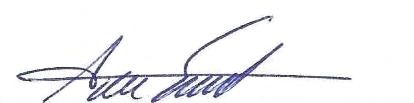 Ana Esther Escalante FerrerAutora de correspondencia